TIGERS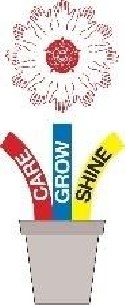 Year 5 Spring 1st Half TermDear Parents/GuardiansHappy 2018 everybody! I hope you have had a lovely relaxing break and are raring to tackle this next half term. This half term is only 5 weeks, so it’s a short, sharp sprint and we have a lot of learning to pack in! We got off to a great start last term and I’m fully expecting us to bring the same enthusiasm and momentum into the New Year! Curriculum Content for Spring 1On the reverse of this letter you will find an overview of the areas of the curriculum to be covered.HomeworkHomework will still be given out on a Thursday and returned on a Tuesday. If there is any issues or confusion with homework, please don’t hesitate to come and have a chat with me about it and I’ll always be more than happy to go through it or clarify anything. There is Maths and English homework every week and children should be engaging with the year 5/6 spelling list on a weekly basis, whether that is through Spellodrome or personal practice is their own choice.I hope you are all looking forward to this term as much as I am and, as always, if you have any questions at all you can always pop in for a chat at the end of the day or arrange a meeting through Linda.Miss Reynolds